                                 Job Description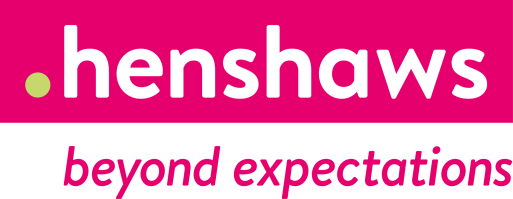 Job Title			Qualified Habilitation SpecialistLocation			Henshaws Specialist College, HarrogateSalary				£16.86/ £32,438.64 per annumBand				GHours per Week		37Annual Leave	25 days plus 10 Statutory holidays (pro-rata for part time / term time roles)Reports to			Head of Integrated Therapy ServicesDBS Check 	Enhanced Check with child barring list and adult barring list (college students ages range from 16 – 25 years old)Job SummaryTo teach independent travel and life skills to students (age 16-25) with visual impairment and a range of disabilities, including multi-sensory impairment, learning disabilities, physical disabilities, Autistic Spectrum Condition and mental health needs. To promote the use of technology to support learning activities and to develop competence and independence in an educational and community setting.To plan, implement and review high quality mobility and habilitation training programmes including assessments, orientation and mobility, life skills and communication.  To act as an advocate for disabled people at Henshaws, to help promote accessible services; equality; social integration and understanding of the impact of disability. Key responsibilitiesDevelop and implement individual habilitation programmes (Mobility and Independent Living Skills) on the basis of needs identified, in agreement with the students and/or, where appropriate, parents and others closely involved, specifying the nature of the services to be provided.Mobility training may include guiding skills, pre-cane, long cane, orientation (including specialist equipment), wheelchair mobility and route planning techniques.Promoting the use of functional vision including the use of magnifiers, lighting and other low vision aids. Ensure appropriate resources and support are in place, to enable the student to achieve their EHCP outcomes. Motivate, engage and encourage the individuals to reach their full potential.Undertake assessment of the needs of sensory impaired people to identify their needs and aspirations to promote independent living. This assessment may be carried out independently or as part of a multi-disciplinary, specialist team.Work within the boundaries outlined in your professional bodies and within the relevant quality assurance frameworks e.g. OFSTED, Quality of Life etc.Evaluate, monitor and report on the work of the Habilitation Service, including comparison with published Quality Standards, and use the results to inform future planning, service development and resource allocation.Keep up to date records, gathering data accurately to monitor and evaluate provision effectively.Provide guidance and support to parents/carers in order to ensure habilitation training in the College and skills transfer to other settings is complementary and consistent.Provide support in habilitation for students at times of transition to and from the College.Maintain detailed records of habilitation provision for students on caseload, and complete written reports as required and to support students in discussions and decisions about their needs and wishes including contributions to EHCP plans.Plan and deliver training in habilitation to a range of professionals and stakeholders.Develop and maintain links with other professionals involved with the education and support of students (e.g. Occupational Therapist, Physiotherapists, Speech and Language Therapists and Behavioural Analysts.)To understand the psychological aspects of disability and provide emotional support as part of the rehabilitation process to the individuals, their family and carers. Actively promote inclusive learning environments, including raising awareness of all forms of access to communication including but not limited to print, Braille, Moon, audio description, ICT, assistive technology, telephones, Deaf blind manual and block alphabet. To provide advice and guidance around environmental accessibility of educational, recreational and work experience settings, and to provide recommendations to assist with the inclusion and safety of people with sensory needs.Maintain an awareness of current thinking, research and relevant developments in the area of habilitation and Habilitation Training, in order to improve and further develop service provision.Contribute to income generation targets. Undertake general duties:Attend team and service meetings as required.Participate in regular supervision and Performance Review and Appraisal meetings to develop and improve practiceTake part in professional development activities GeneralAttend all Henshaws mandatory and compulsory training sessions, taking responsibility to ensure training is up to date at all times.Take responsibility for your own personal and professional development, including CPD where appropriate.Demonstrate a commitment to Henshaws Strategic AimsFacilitate training and knowledge sharing across Henshaws and other providers where appropriate.Adhere to and support others to uphold Henshaws Values: Inspiring, Proactive, Sharing, Compassionate, Empowering, InformedOffer a flexible approach to working hours to meet the needs of the organisation.Represent Henshaws in professional manner at all times, contributing to fundraising, marketing and recruitment activities for Henshaws Society as required.The employee may on occasions be called upon to undertake work in other locations in order to ensure obligations to students, service users and third parties are fulfilled.Comply with Henshaws Health & Safety requirements and be aware of and adhere to current Henshaws policies and proceduresAny other duty as required by the line manager commensurate with the post.Person SpecificationIn order to be shortlisted you must demonstrate that you meet all the essential criteria and as many of the desirable criteria as possible. Where we have a large number of applications that meet all of the essential criteria, we will then use the 
desirable criteria to produce the shortlist. All disabled candidates who meet the minimum essential criteria will be included on the shortlist.Henshaws will make every endeavor to make any reasonable adjustments for applicants who require assistance in carrying out their duties due to a disability.Henshaws is committed to safeguarding vulnerable adults and children.  The post holder may be required to complete an enhanced DBS disclosure check including barring lists for Adult and/or child barring services.Henshaws is committed to equal opportunities and positively welcomes applications from all sections of the community.CriteriaEssential/DesirableHow IdentifiedSkills and ExperienceExperience of working with visually impaired people in a habilitation settingEssentialApplication form/InterviewSkills and ExperienceKnowledge and skills in assessment and training of orientation and mobility, communication and independent living skills EssentialApplication form/InterviewSkills and ExperienceExperience of training and assessing visually impaired people with additional disabilitiesEssentialApplication form/InterviewSkills and ExperienceThe ability to develop good working relationshipsEssentialInterviewSkills and ExperienceEffective communication and presentation skills both verbal and writtenEssentialApplication form/InterviewSkills and ExperienceCommitment to the development of high quality services for people with a visual impairmentEssentialApplication form/InterviewSkills and ExperienceThe ability to work effectively, both individually and as part of a teamEssentialApplication form/InterviewSkills and ExperienceThe ability to manage a demanding workload and effectively manage time and resources EssentialApplication form/InterviewSkills and ExperienceThe ability to work with others to assess and research user needsEssentialInterviewSkills and ExperienceCompetence in the use of information technologyEssentialApplication form/InterviewGeneral & 
Specialist KnowledgePractise in accordance with the National Occupational/Habilitation Standards for Specialist Sensory Workers.EssentialApplication form/InterviewGeneral & 
Specialist KnowledgeTo maintain an up to date knowledge and understanding of legislation (including community care legislations), statutory codes, standards, framework and guidance relevant to habilitation practise and related fieldsEssentialApplication form/InterviewGeneral & 
Specialist KnowledgeExperience in teaching Braille and MoonDesirableApplication form/InterviewGeneral & 
Specialist KnowledgeAn understanding of the needs of people with visual impairment, multi-sensory impairment, learning disabilities, physical disabilities, Autistic Spectrum Condition and mental health needsDesirableApplication form/InterviewGeneral & 
Specialist KnowledgeKnowledge of accessible technology and adapted resources and skillsDesirableApplication form/InterviewGeneral & 
Specialist KnowledgeA working knowledge of current legislation and regulation. In particular in Disability Discrimination, Care Standards and PlanningDesirableApplication form/InterviewEducation & 
TrainingYou should have at least one of the following qualifications:Nationally recognised qualification in habilitation training for children and young people with visual impairmentRehabilitation Officer Diploma/Certificate with relevant C&YP experience and willing to complete additional 1-year qualification - Habilitation Work – Working with Children and Young People – Top Up Degree - BSc (Hons)Both Mobility officer and technical Officer certificates with relevant C&YP experience, and willing to complete additional 1-year qualification - Habilitation Work – Working with Children and Young People – Top Up Degree - BSc (Hons)Qualified Teacher of the Visually Impaired with recognised mobility qualification and willing to complete additional 1-year qualification - Habilitation Work – Working with Children and Young People – Top Up Degree - BSc (Hons)Trainee undertaking year 2 of Habilitation and Disabilities of Sight Graduate DiplomaEssentialApplication formCopy of certificatesPre-employment checksEducation & 
TrainingAdvanced certificate in Education – Working with Children with a Visual ImpairmentDesirableApplication form/Copy of certificatesEducation & 
TrainingRecent training related to either sensory impairment, Community Care practice, or working with children and families.DesirableApplication form/Copy of certificatesSpecial RequirementsComply with Health & Safety requirements of the Society, operate within the employee code of conduct and respect confidentiality at all times.EssentialInterviewSpecial RequirementsCommitment to the aims and mission of Henshaws SocietyEssentialApplication form/InterviewSpecial RequirementsFull driving license or access to transportDesirable  Application form/Copy of certificates